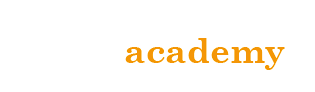 Course DescriptionAdvanced Language, Literature, and Composition is the entrance course to Central Academy English. Beginning with a summer reading assignment this compacted and accelerated course is designed to develop and to reinforce effective reading, writing, and organizing skills. Students work on close reading and analysis including annotation skills leading to literal and abstract interpretations. Students read complete works including novels, a memoir, and a Shakespearean play. Additionally, students choose fiction or non-fiction to read independently. Vocabulary development is a major focus that includes the weekly study of Greek and Latin stems and academic vocabulary.  Grammar is also addressed and focuses on the eight parts of speech and sentence structure. Writing is a major component, and students gain experience writing in many different formats. Students participate in a variety of presentations and discussions designed to support critical thinking about themselves, their reading and writing, and the world.Read the full language of the Core Standards here.Standards-Referenced Grading BasicsThe teacher designs instructional activities and assessments that grow and measure a student’s skills in the elements identified on our topic scales. Each scale features many such skills and knowledges, also called learning targets. These are noted on the scale below with letters (A, B, C) and occur at Levels 2 and 3 of the scale. In the grade book, a specific learning activity could be marked as being 3A, meaning that the task measured the A item at Level 3.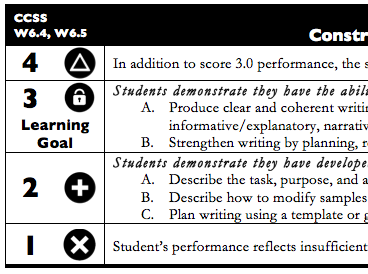 The structure and design of the scale is common across SRG courses, even when specific design decisions, like unit-based courses vs. process-based courses, are in play. The scales are a critical part of the instructional routine in an SRG classroom.Course MapCourse TextsAdvanced Language, Literature, and Composition does not use a standard textbook, instead drawing materials from a variety of sources.Topic ScalesTopic Scales, ContinuedTopic Scales, ContinuedTopic Scales, ContinuedTopic Scales, ContinuedThe Body of Evidence in a Process-Based CourseProcess-Based SRG is defined as an SRG course design where the same scale recurs throughout the course, but the level of complexity of text and intricacy of task increase over time.This course does not have a traditional unit-based design. Instead, students cycle through the same basic topics repeatedly as they progress through the course, with the complexity of the text, analysis, and writing expectations increasing steadily throughout. To account for this, process-based courses like this have their evidence considered in a “Sliding Window” approach. When determining the topic score for any given grading topic, the most recent evidence determines the topic score. Teacher discretion remains a vital part of this determination, but it is hard to overlook evidence from the most recent (and therefore most rigorous) assessments.Scale Level SymbolsScale Level Symbols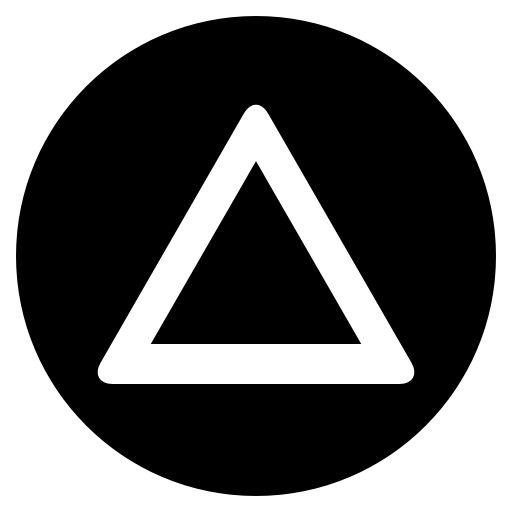 The targets on this level can be changed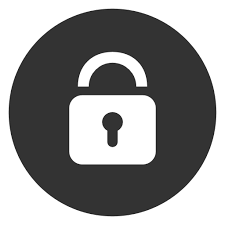 Targets on this level can not be changed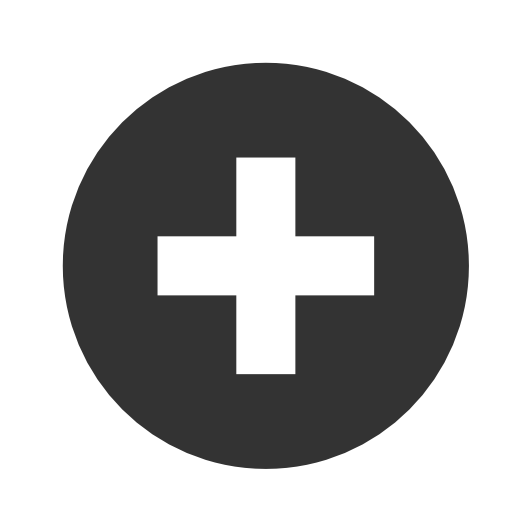 More targets can be added to this level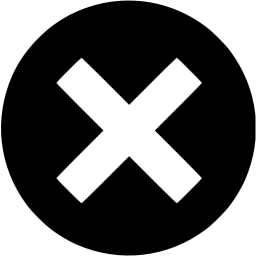 No targets are written at this levelGrading TopicCore StandardsWriting ConstructionWriting 2, 4, 5, 9, 10Language 1, 2, 3Theme AnalysisReading Literature 1, 2, 3, 9Reading Informational Text 1, 2Literary AnalysisReading Literature 1, 3, 4, 5Reading Informational Text 1, 3, 4, 5Vocabulary AcquisitionLanguage 4, 5, 6Speaking and ListeningSpeaking & Listening 1, 3, 4, 6CCSS
W9.2, W9.4, W9.5, W9.9, W9.10, L9.1, L9.2, L9.3CCSS
W9.2, W9.4, W9.5, W9.9, W9.10, L9.1, L9.2, L9.3CCSS
W9.2, W9.4, W9.5, W9.9, W9.10, L9.1, L9.2, L9.3Grading Topic:
Writing Construction4  In addition to score 3.0 performance, the student demonstrates a command of voice and style that rises above formulaic writing.In addition to score 3.0 performance, the student demonstrates a command of voice and style that rises above formulaic writing.In addition to score 3.0 performance, the student demonstrates a command of voice and style that rises above formulaic writing.3Students demonstrate they have the ability to construct writing which examines and conveys complex ideas, concepts, and information clearly and accurately to an intended audience:Organization: Organize ideas effectively, including a topic establishing the context and stating a clear thesis, creating cohesion, and clarifying the relationships among ideas and conceptsStyle: Use precise and content specific language, varied sentence patterns, while maintaining a formal style and toneConventions: Demonstrate command of the conventions of standard EnglishWriting Process: Develop and strengthen writing as needed through the writing processStudents demonstrate they have the ability to construct writing which examines and conveys complex ideas, concepts, and information clearly and accurately to an intended audience:Organization: Organize ideas effectively, including a topic establishing the context and stating a clear thesis, creating cohesion, and clarifying the relationships among ideas and conceptsStyle: Use precise and content specific language, varied sentence patterns, while maintaining a formal style and toneConventions: Demonstrate command of the conventions of standard EnglishWriting Process: Develop and strengthen writing as needed through the writing processStudents demonstrate they have the ability to construct writing which examines and conveys complex ideas, concepts, and information clearly and accurately to an intended audience:Organization: Organize ideas effectively, including a topic establishing the context and stating a clear thesis, creating cohesion, and clarifying the relationships among ideas and conceptsStyle: Use precise and content specific language, varied sentence patterns, while maintaining a formal style and toneConventions: Demonstrate command of the conventions of standard EnglishWriting Process: Develop and strengthen writing as needed through the writing processLearning GoalLearning GoalStudents demonstrate they have the ability to construct writing which examines and conveys complex ideas, concepts, and information clearly and accurately to an intended audience:Organization: Organize ideas effectively, including a topic establishing the context and stating a clear thesis, creating cohesion, and clarifying the relationships among ideas and conceptsStyle: Use precise and content specific language, varied sentence patterns, while maintaining a formal style and toneConventions: Demonstrate command of the conventions of standard EnglishWriting Process: Develop and strengthen writing as needed through the writing processStudents demonstrate they have the ability to construct writing which examines and conveys complex ideas, concepts, and information clearly and accurately to an intended audience:Organization: Organize ideas effectively, including a topic establishing the context and stating a clear thesis, creating cohesion, and clarifying the relationships among ideas and conceptsStyle: Use precise and content specific language, varied sentence patterns, while maintaining a formal style and toneConventions: Demonstrate command of the conventions of standard EnglishWriting Process: Develop and strengthen writing as needed through the writing processStudents demonstrate they have the ability to construct writing which examines and conveys complex ideas, concepts, and information clearly and accurately to an intended audience:Organization: Organize ideas effectively, including a topic establishing the context and stating a clear thesis, creating cohesion, and clarifying the relationships among ideas and conceptsStyle: Use precise and content specific language, varied sentence patterns, while maintaining a formal style and toneConventions: Demonstrate command of the conventions of standard EnglishWriting Process: Develop and strengthen writing as needed through the writing process2Students demonstrate they have developed the ability to:Organization: Plan ideas before writingWriting Process: Brainstorm writing ideasWriting Process: Create rough drafts of introductions, body paragraphs, and conclusionsWriting Process: Take part in the writing process by having rough drafts ready, peer editing, rewritingWriting Process: Collect evidence for supportStudents demonstrate they have developed the ability to:Organization: Plan ideas before writingWriting Process: Brainstorm writing ideasWriting Process: Create rough drafts of introductions, body paragraphs, and conclusionsWriting Process: Take part in the writing process by having rough drafts ready, peer editing, rewritingWriting Process: Collect evidence for supportStudents demonstrate they have developed the ability to:Organization: Plan ideas before writingWriting Process: Brainstorm writing ideasWriting Process: Create rough drafts of introductions, body paragraphs, and conclusionsWriting Process: Take part in the writing process by having rough drafts ready, peer editing, rewritingWriting Process: Collect evidence for support1Student’s performance reflects insufficient progress towards foundational skills and knowledge.Student’s performance reflects insufficient progress towards foundational skills and knowledge.No Tiered AssessmentTopic GuidanceTopic Guidance Possible Texts...Advice for Teachers...Resources: Schaffer, Jane. Teaching the Multi-Paragraph Essay.Hacker, Diana; Summers, Nancy. The Bedford Handbook.CCSS
RL9.1, RL9.2, RL9.3, RL9.9, RI9.1, RI9.2CCSS
RL9.1, RL9.2, RL9.3, RL9.9, RI9.1, RI9.2CCSS
RL9.1, RL9.2, RL9.3, RL9.9, RI9.1, RI9.2Grading Topic:
Theme Analysis4  In addition to score 3.0 performance, the student demonstrates a nuanced approach to or understanding of the text.In addition to score 3.0 performance, the student demonstrates a nuanced approach to or understanding of the text.In addition to score 3.0 performance, the student demonstrates a nuanced approach to or understanding of the text.3Students demonstrate they have developed the ability to:Describe how the theme or central idea develops over the course of a text or a series of textsExplain how theme is shaped by elements of the text (character, setting, plot, motif, etc.)Support inferences with several examples of strong textual evidence that span the entire text and require interpretation and critical thinkingStudents demonstrate they have developed the ability to:Describe how the theme or central idea develops over the course of a text or a series of textsExplain how theme is shaped by elements of the text (character, setting, plot, motif, etc.)Support inferences with several examples of strong textual evidence that span the entire text and require interpretation and critical thinkingStudents demonstrate they have developed the ability to:Describe how the theme or central idea develops over the course of a text or a series of textsExplain how theme is shaped by elements of the text (character, setting, plot, motif, etc.)Support inferences with several examples of strong textual evidence that span the entire text and require interpretation and critical thinkingLearning GoalLearning GoalStudents demonstrate they have developed the ability to:Describe how the theme or central idea develops over the course of a text or a series of textsExplain how theme is shaped by elements of the text (character, setting, plot, motif, etc.)Support inferences with several examples of strong textual evidence that span the entire text and require interpretation and critical thinkingStudents demonstrate they have developed the ability to:Describe how the theme or central idea develops over the course of a text or a series of textsExplain how theme is shaped by elements of the text (character, setting, plot, motif, etc.)Support inferences with several examples of strong textual evidence that span the entire text and require interpretation and critical thinkingStudents demonstrate they have developed the ability to:Describe how the theme or central idea develops over the course of a text or a series of textsExplain how theme is shaped by elements of the text (character, setting, plot, motif, etc.)Support inferences with several examples of strong textual evidence that span the entire text and require interpretation and critical thinking2Students demonstrate they have developed the ability to:Recognize, recall, and apply specific vocabulary such as: theme/central idea, inferenceIdentify the theme or central idea of a textSupport analysis with inferences including several examples of textual evidenceStudents demonstrate they have developed the ability to:Recognize, recall, and apply specific vocabulary such as: theme/central idea, inferenceIdentify the theme or central idea of a textSupport analysis with inferences including several examples of textual evidenceStudents demonstrate they have developed the ability to:Recognize, recall, and apply specific vocabulary such as: theme/central idea, inferenceIdentify the theme or central idea of a textSupport analysis with inferences including several examples of textual evidence1Student’s performance reflects insufficient progress towards foundational skills and knowledge.Student’s performance reflects insufficient progress towards foundational skills and knowledge.No Tiered AssessmentTopic GuidanceTopic Guidance Possible Texts...Advice for Teachers...Theme/Central Idea: The central message of a text; it is expressed as a sentence or general statement about life or human natureInference: An educated guess based on background knowledge of reader in relationship to textCCSS
RL9.1, RL9.3, RL9.4, RL9.5, RI9.1, RI9.3, RI9.4, RI9.5CCSS
RL9.1, RL9.3, RL9.4, RL9.5, RI9.1, RI9.3, RI9.4, RI9.5CCSS
RL9.1, RL9.3, RL9.4, RL9.5, RI9.1, RI9.3, RI9.4, RI9.5Grading Topic:
Literary Analysis4  In addition to score 3.0 performance, the student demonstrates a nuanced approach to or understanding of the text.In addition to score 3.0 performance, the student demonstrates a nuanced approach to or understanding of the text.In addition to score 3.0 performance, the student demonstrates a nuanced approach to or understanding of the text.3Students demonstrate they have developed the ability to:Analyze cumulative impact of author’s language on meaning and toneArticulate the development of complex characters over the course of the text using relevant evidenceAnalyze author’s structural and organizational choicesSupport analysis with several examples of strong textual evidenceStudents demonstrate they have developed the ability to:Analyze cumulative impact of author’s language on meaning and toneArticulate the development of complex characters over the course of the text using relevant evidenceAnalyze author’s structural and organizational choicesSupport analysis with several examples of strong textual evidenceStudents demonstrate they have developed the ability to:Analyze cumulative impact of author’s language on meaning and toneArticulate the development of complex characters over the course of the text using relevant evidenceAnalyze author’s structural and organizational choicesSupport analysis with several examples of strong textual evidenceLearning GoalLearning GoalStudents demonstrate they have developed the ability to:Analyze cumulative impact of author’s language on meaning and toneArticulate the development of complex characters over the course of the text using relevant evidenceAnalyze author’s structural and organizational choicesSupport analysis with several examples of strong textual evidenceStudents demonstrate they have developed the ability to:Analyze cumulative impact of author’s language on meaning and toneArticulate the development of complex characters over the course of the text using relevant evidenceAnalyze author’s structural and organizational choicesSupport analysis with several examples of strong textual evidenceStudents demonstrate they have developed the ability to:Analyze cumulative impact of author’s language on meaning and toneArticulate the development of complex characters over the course of the text using relevant evidenceAnalyze author’s structural and organizational choicesSupport analysis with several examples of strong textual evidence2Students demonstrate they have developed the ability to:Recognize, recall, and apply specific vocabulary such as: imagery, plot elements, diction, figurative language, motif, literary devices, direct characterization, indirect characterizationIdentify important characters in a text and describe how they change in the storyFind examples of characterization in the textFind examples of devicesStudents demonstrate they have developed the ability to:Recognize, recall, and apply specific vocabulary such as: imagery, plot elements, diction, figurative language, motif, literary devices, direct characterization, indirect characterizationIdentify important characters in a text and describe how they change in the storyFind examples of characterization in the textFind examples of devicesStudents demonstrate they have developed the ability to:Recognize, recall, and apply specific vocabulary such as: imagery, plot elements, diction, figurative language, motif, literary devices, direct characterization, indirect characterizationIdentify important characters in a text and describe how they change in the storyFind examples of characterization in the textFind examples of devices1Student’s performance reflects insufficient progress towards foundational skills and knowledge.Student’s performance reflects insufficient progress towards foundational skills and knowledge.No Tiered AssessmentTopic GuidanceTopic Guidance Possible Texts...Advice for Teachers...Direct characterization: the author states a character’s traitsIndirect characterization: showing character’s personality through his/her actions, thoughts, feelings, words, and appearance, or through another character’s observation and/or reactionsCCSS
L9.4, L9.5, L9.6CCSS
L9.4, L9.5, L9.6CCSS
L9.4, L9.5, L9.6Grading Topic:
Vocabulary Acquisition4  Students demonstrate they have developed the ability to:Consistently recognize Greek and Latin stems at 90% or better on Word within the Word assessmentsStudents demonstrate they have developed the ability to:Consistently recognize Greek and Latin stems at 90% or better on Word within the Word assessmentsStudents demonstrate they have developed the ability to:Consistently recognize Greek and Latin stems at 90% or better on Word within the Word assessments3Students demonstrate they have developed the ability to:Uses knowledge of Greek and Latin stems (roots, prefixes, suffixes) and cognate words in different languages to determine the meaning of wordsUses context of sentence and larger sections of text to clarify the meaning of unknown or ambiguous words and differentiate among multiple possible meanings of words Indicate different meanings by identifying patterns of word changes (e.g. conceive, conception, conceivable) Consult reference materials, both print and digital, to find the pronunciation of a word or determine or clarify its precise meaning, its part of speech, its etymology, or its standard usageConsistently recognize Greek and Latin stems at 85% or better on Word Within the Word assessmentsStudents demonstrate they have developed the ability to:Uses knowledge of Greek and Latin stems (roots, prefixes, suffixes) and cognate words in different languages to determine the meaning of wordsUses context of sentence and larger sections of text to clarify the meaning of unknown or ambiguous words and differentiate among multiple possible meanings of words Indicate different meanings by identifying patterns of word changes (e.g. conceive, conception, conceivable) Consult reference materials, both print and digital, to find the pronunciation of a word or determine or clarify its precise meaning, its part of speech, its etymology, or its standard usageConsistently recognize Greek and Latin stems at 85% or better on Word Within the Word assessmentsStudents demonstrate they have developed the ability to:Uses knowledge of Greek and Latin stems (roots, prefixes, suffixes) and cognate words in different languages to determine the meaning of wordsUses context of sentence and larger sections of text to clarify the meaning of unknown or ambiguous words and differentiate among multiple possible meanings of words Indicate different meanings by identifying patterns of word changes (e.g. conceive, conception, conceivable) Consult reference materials, both print and digital, to find the pronunciation of a word or determine or clarify its precise meaning, its part of speech, its etymology, or its standard usageConsistently recognize Greek and Latin stems at 85% or better on Word Within the Word assessmentsLearning GoalLearning GoalStudents demonstrate they have developed the ability to:Uses knowledge of Greek and Latin stems (roots, prefixes, suffixes) and cognate words in different languages to determine the meaning of wordsUses context of sentence and larger sections of text to clarify the meaning of unknown or ambiguous words and differentiate among multiple possible meanings of words Indicate different meanings by identifying patterns of word changes (e.g. conceive, conception, conceivable) Consult reference materials, both print and digital, to find the pronunciation of a word or determine or clarify its precise meaning, its part of speech, its etymology, or its standard usageConsistently recognize Greek and Latin stems at 85% or better on Word Within the Word assessmentsStudents demonstrate they have developed the ability to:Uses knowledge of Greek and Latin stems (roots, prefixes, suffixes) and cognate words in different languages to determine the meaning of wordsUses context of sentence and larger sections of text to clarify the meaning of unknown or ambiguous words and differentiate among multiple possible meanings of words Indicate different meanings by identifying patterns of word changes (e.g. conceive, conception, conceivable) Consult reference materials, both print and digital, to find the pronunciation of a word or determine or clarify its precise meaning, its part of speech, its etymology, or its standard usageConsistently recognize Greek and Latin stems at 85% or better on Word Within the Word assessmentsStudents demonstrate they have developed the ability to:Uses knowledge of Greek and Latin stems (roots, prefixes, suffixes) and cognate words in different languages to determine the meaning of wordsUses context of sentence and larger sections of text to clarify the meaning of unknown or ambiguous words and differentiate among multiple possible meanings of words Indicate different meanings by identifying patterns of word changes (e.g. conceive, conception, conceivable) Consult reference materials, both print and digital, to find the pronunciation of a word or determine or clarify its precise meaning, its part of speech, its etymology, or its standard usageConsistently recognize Greek and Latin stems at 85% or better on Word Within the Word assessments2Students demonstrate they have developed the ability to:Recognize, recall, and apply specific vocabulary such as: stemVerify the predicted meaning of a word or phrase by checking in a dictionaryStudents will demonstrate at 60% or better on Word Within the Word assessmentsStudents demonstrate they have developed the ability to:Recognize, recall, and apply specific vocabulary such as: stemVerify the predicted meaning of a word or phrase by checking in a dictionaryStudents will demonstrate at 60% or better on Word Within the Word assessmentsStudents demonstrate they have developed the ability to:Recognize, recall, and apply specific vocabulary such as: stemVerify the predicted meaning of a word or phrase by checking in a dictionaryStudents will demonstrate at 60% or better on Word Within the Word assessments1Student’s performance reflects insufficient progress towards foundational skills and knowledge.Student’s performance reflects insufficient progress towards foundational skills and knowledge.Assessed through Word Within the Word assessmentsTopic GuidanceTopic Guidance Possible Texts...Advice for Teachers...Stem: Commonly used roots, prefixes, or suffixesResources: The Word within the Word Vol. 1, Michael Clay ThompsonCCSS
S9.1, S9.3, S9.4, S9.6CCSS
S9.1, S9.3, S9.4, S9.6CCSS
S9.1, S9.3, S9.4, S9.6Grading Topic:
Speaking and Listening4  In addition to score 3.0 performance, the student demonstrates in-depth inferences and applications that go beyond the learning goal.In addition to score 3.0 performance, the student demonstrates in-depth inferences and applications that go beyond the learning goal.In addition to score 3.0 performance, the student demonstrates in-depth inferences and applications that go beyond the learning goal.3Students demonstrate they have developed the ability to:Discussions: Explicitly draw on preparation for discussion by referring to evidence from the reading and research to probe or reflect on ideas under discussionDiscussions: Pose and respond to specific questions with elaboration and detail by making comments that contribute to the topic, text, or issue under discussionPresentations: Apply an effective organizational structure appropriate for the situation, audience, and task that guides the audience through the presentation or discussionPresentations: Demonstrate consistent and effective pacing, volume, fluency, tone, and enunciation Presentations: Demonstrate consistent and effective eye contact, gestures, stance, and movementPresentations: Apply a variety of effective reinforcement techniques to defend, clarify, and enhance speech claims.Presentations: Apply effective diction to engage the audience: words are chosen for clarity and powerStudents demonstrate they have developed the ability to:Discussions: Explicitly draw on preparation for discussion by referring to evidence from the reading and research to probe or reflect on ideas under discussionDiscussions: Pose and respond to specific questions with elaboration and detail by making comments that contribute to the topic, text, or issue under discussionPresentations: Apply an effective organizational structure appropriate for the situation, audience, and task that guides the audience through the presentation or discussionPresentations: Demonstrate consistent and effective pacing, volume, fluency, tone, and enunciation Presentations: Demonstrate consistent and effective eye contact, gestures, stance, and movementPresentations: Apply a variety of effective reinforcement techniques to defend, clarify, and enhance speech claims.Presentations: Apply effective diction to engage the audience: words are chosen for clarity and powerStudents demonstrate they have developed the ability to:Discussions: Explicitly draw on preparation for discussion by referring to evidence from the reading and research to probe or reflect on ideas under discussionDiscussions: Pose and respond to specific questions with elaboration and detail by making comments that contribute to the topic, text, or issue under discussionPresentations: Apply an effective organizational structure appropriate for the situation, audience, and task that guides the audience through the presentation or discussionPresentations: Demonstrate consistent and effective pacing, volume, fluency, tone, and enunciation Presentations: Demonstrate consistent and effective eye contact, gestures, stance, and movementPresentations: Apply a variety of effective reinforcement techniques to defend, clarify, and enhance speech claims.Presentations: Apply effective diction to engage the audience: words are chosen for clarity and powerLearning GoalLearning GoalStudents demonstrate they have developed the ability to:Discussions: Explicitly draw on preparation for discussion by referring to evidence from the reading and research to probe or reflect on ideas under discussionDiscussions: Pose and respond to specific questions with elaboration and detail by making comments that contribute to the topic, text, or issue under discussionPresentations: Apply an effective organizational structure appropriate for the situation, audience, and task that guides the audience through the presentation or discussionPresentations: Demonstrate consistent and effective pacing, volume, fluency, tone, and enunciation Presentations: Demonstrate consistent and effective eye contact, gestures, stance, and movementPresentations: Apply a variety of effective reinforcement techniques to defend, clarify, and enhance speech claims.Presentations: Apply effective diction to engage the audience: words are chosen for clarity and powerStudents demonstrate they have developed the ability to:Discussions: Explicitly draw on preparation for discussion by referring to evidence from the reading and research to probe or reflect on ideas under discussionDiscussions: Pose and respond to specific questions with elaboration and detail by making comments that contribute to the topic, text, or issue under discussionPresentations: Apply an effective organizational structure appropriate for the situation, audience, and task that guides the audience through the presentation or discussionPresentations: Demonstrate consistent and effective pacing, volume, fluency, tone, and enunciation Presentations: Demonstrate consistent and effective eye contact, gestures, stance, and movementPresentations: Apply a variety of effective reinforcement techniques to defend, clarify, and enhance speech claims.Presentations: Apply effective diction to engage the audience: words are chosen for clarity and powerStudents demonstrate they have developed the ability to:Discussions: Explicitly draw on preparation for discussion by referring to evidence from the reading and research to probe or reflect on ideas under discussionDiscussions: Pose and respond to specific questions with elaboration and detail by making comments that contribute to the topic, text, or issue under discussionPresentations: Apply an effective organizational structure appropriate for the situation, audience, and task that guides the audience through the presentation or discussionPresentations: Demonstrate consistent and effective pacing, volume, fluency, tone, and enunciation Presentations: Demonstrate consistent and effective eye contact, gestures, stance, and movementPresentations: Apply a variety of effective reinforcement techniques to defend, clarify, and enhance speech claims.Presentations: Apply effective diction to engage the audience: words are chosen for clarity and power2Students demonstrate they have developed the ability to:Recognize, recall, and apply specific vocabulary such as: enunciation, pacing, fluency, tone, dictionActively engage in speaking opportunitiesIdentify characteristics of an effective presentationStudents demonstrate they have developed the ability to:Recognize, recall, and apply specific vocabulary such as: enunciation, pacing, fluency, tone, dictionActively engage in speaking opportunitiesIdentify characteristics of an effective presentationStudents demonstrate they have developed the ability to:Recognize, recall, and apply specific vocabulary such as: enunciation, pacing, fluency, tone, dictionActively engage in speaking opportunitiesIdentify characteristics of an effective presentation1Student’s performance reflects insufficient progress towards foundational skills and knowledge.Student’s performance reflects insufficient progress towards foundational skills and knowledge.No Tiered AssessmentTopic GuidanceTopic Guidance Possible Texts...Advice for Teachers...Diction: Word choice